В  преддверии  «Международного дня защиты детей» в МБДОУ – детский сад «Елочка»  проведены профилактические мероприятия, направленные  на предупреждение дорожного травматизма.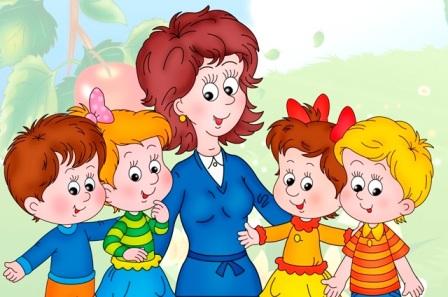 Выпущена стенгазета «Правила дорожного движения»Родители и дети  получили  листовки «Осторожно, дети!»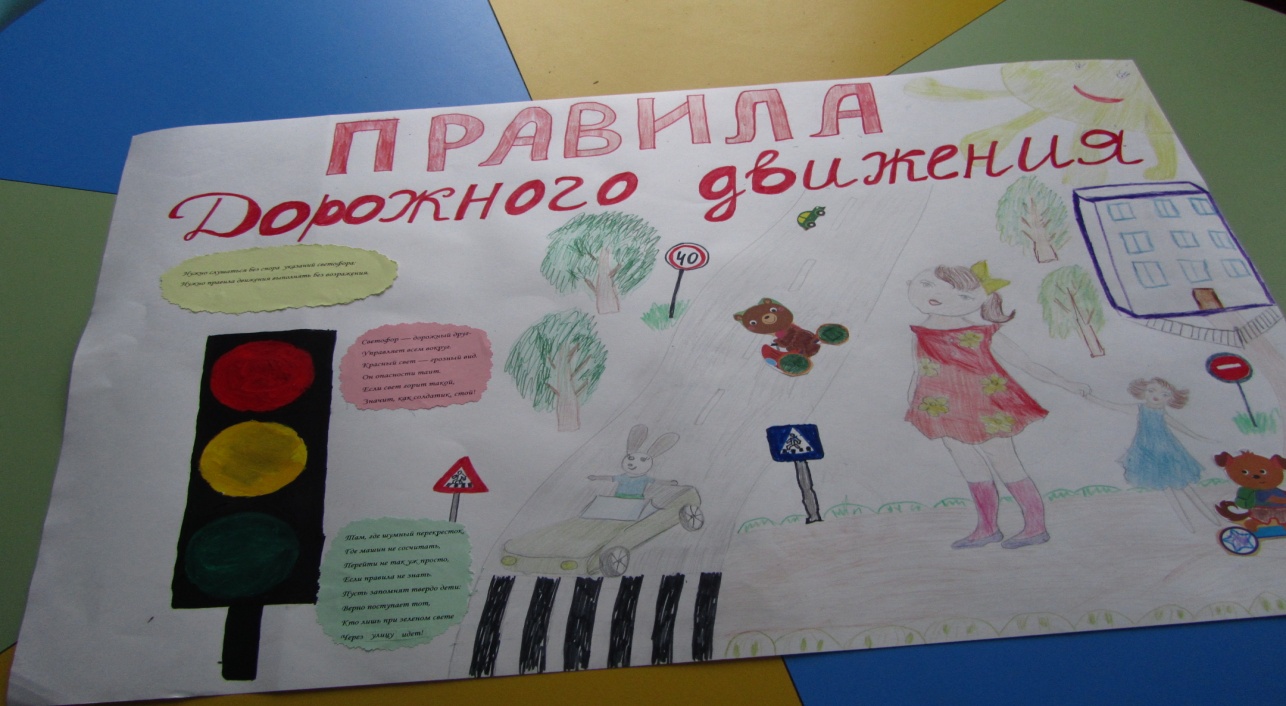 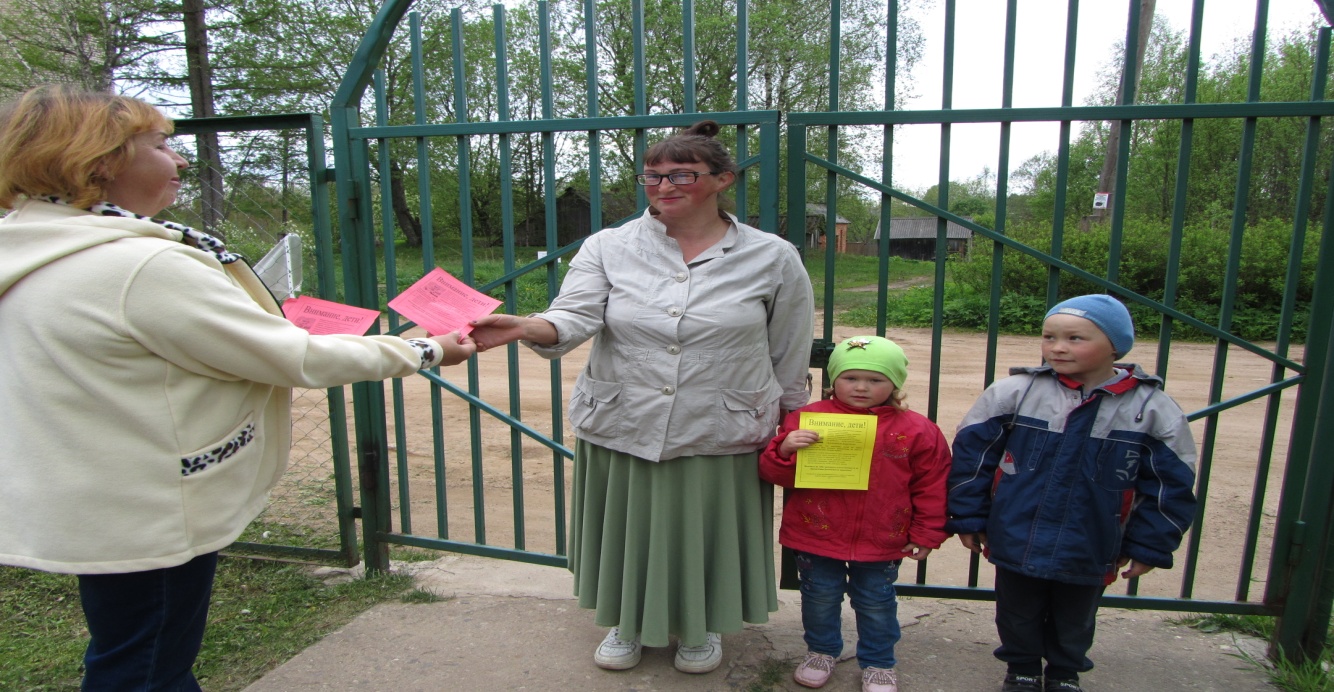 Воспитанникам предложены  настольные  игры.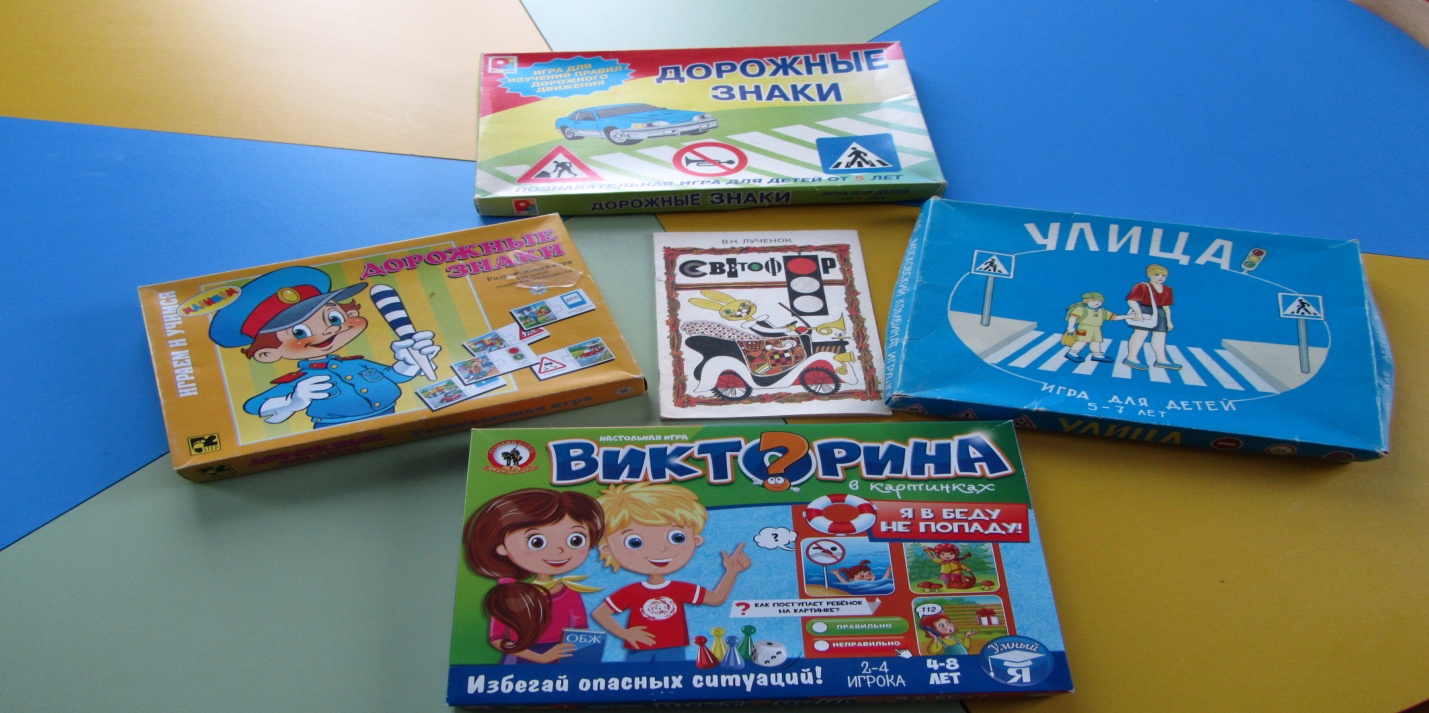 